АДМИНИСТРАЦИЯ СЕЛЬСКОГО ПОСЕЛЕНИЯ СВЕТЛЫЙБерезовского районаХанты-Мансийского автономного округа-ЮгрыПОСТАНОВЛЕНИЕ(с изменениями от 16.02.2016 №11, от 16.05.2016 №94, от 29.08.2016 №143, от 09.11.2016 №206, от 22.05.2017 №88, от 28.08.2017 №130, от 17.11.2017 №190, от 30.05.2018 №98, от 13.06.2018 №110, от 25.09.2018 №181, от 25.12.2018 №248, от 15.07.2019 №104)от 09.07.2015                                                                    	 		№114п. СветлыйВ соответствии с Федеральным законом от 27.07.2010 № 210–ФЗ «Об организации предоставления государственных и муниципальных услуг», постановлением администрации сельского поселения Светлый от 17.09.2014 №110 "О порядке разработки и утверждения административных регламентов предоставления муниципальных услуг",ПОСТАНОВЛЯЮ: Утвердить административный регламент предоставления муниципальной услуги «Предоставление земельных участков, находящихся в муниципальной собственности или государственная собственность на которые не разграничена, без торгов» (приложение). Обнародовать настоящее постановление и разместить на официальном сайте администрации сельского поселения Светлый.  Настоящее постановление вступает в силу после его официального обнародования.    Контроль за исполнением постановления возложить на заместителя главы поселения Е.Н.Тодорову. Глава сельского поселения                                                               О.В.Иванова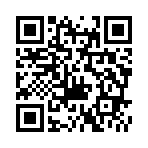 Приложение к постановлению администрациисельского поселения Светлый от  09.07.2015 года  № 114АДМИНИСТРАТИВНЫЙ РЕГЛАМЕНТпредоставления муниципальной услуги «Предоставление земельных участков, находящихся в муниципальной собственности или государственная собственность на которые не разграничена, без торгов»I. Общие положения1. Предмет регулирования административного регламента.Административный регламент предоставления муниципальной услуги «Предоставление земельных участков, находящихся в муниципальной собственности или государственная собственность на которые не разграничена, без торгов» (далее – административный регламент) регулирует отношения, связанные с предоставлением земельных участков без проведения торгов (далее – муниципальная услуга) устанавливает сроки и последовательность административных процедур и административных действий администрации поселения по предоставлению муниципальной услуги по предоставлению земельных участков, находящихся в муниципальной собственности муниципального образования сельское поселение Светлый, без проведения торгов по запросу заявителя в соответствии с требованиями Федерального закона от 27.07.2010 № 210-ФЗ «Об организации предоставления государственных и муниципальных услуг» при осуществлении возложенных исполнительно-распорядительных полномочий в соответствии с нормативными правовыми актами Российской Федерации, Ханты-Мансийского автономного округа – Югры, Уставом сельского поселения Светлый и иными муниципальными нормативными правовыми актами администрации сельского поселения Светлый, настоящим Регламентом. (в редакции от 28.08.2017 № 130)2. Круг заявителей.За предоставлением муниципальной услуги по предоставлению земельных участков, находящихся в муниципальной собственности без проведения торгов, вправе обратиться граждане и юридические лица, обладающие правом на получение земельного участка без торгов из числа предусмотренных пунктом 2 статьи 39.3, статьей 39.5, пунктом 2 статьи 39.6 или пунктом 2 статьи 39.10 Земельного кодекса Российской Федерации оснований. (с изменениями от 22.05.2017 №88)При предоставлении муниципальной услуги от имени заявителей вправе обратиться их законные представители, действующие в силу закона, или их представители на основании доверенности.3. Требования к порядку информирования о правилах предоставления муниципальной услуги.Информация по всем вопросам, касающимся муниципальной услуги, предоставляется в администрации сельского поселения Светлый (далее – Администрация поселения) по адресу: 628147,Тюменская область, Ханты – Мансийский автономный округ – Югра, Березовский район, с.п.Светлый, улица Набережная, 10, второй этаж, приемная. контактный телефон для справок: 8(34674) 58-111, 58-674приемная: 8(34674) 58-111; факс: (34674) 3-58-111адрес электронной почты: ad_punga@mail.ruграфик приема заявителей: понедельник – с 10.00 до 18.00 часоввторник, четверг - с 09.00 до 13.00 часов  пятница - с 10.00 до 17.00 часовсреда – не приемный деньперерыв с 13.00 до 14.00 часовсуббота, воскресенье - выходные дни.4. Способы получения информации о месте нахождения, справочных телефонах, графике работы Муниципального автономного учреждения «Многофункциональный центр предоставления государственных и муниципальных услуг в Березовском районе» (далее также – МФЦ).МФЦ находится по адресу: 628140, Ханты-Мансийский автономный округ - Югра, пгт.Березово, ул.Пушкина 37-А, помещение 2:телефоны для справок: 8(34674) 2-11-71,2-11-774,2-11-93;адрес электронной почты: mfc@berezovo.ru;график приема заявителей: - понедельник - пятница с 08.00 до 20.00 часов; - суббота с 08.00 до 18.00 часов;- без перерыва на обед - воскресенье - выходной.официальный сайт МФЦ: www.mfchmao.ru.Территориальное обособленное структурное подразделения МАУ МФЦ в п.Игрим находится по адресу: Ханты-Мансийский автономный округ – Югра, Березовский район, пгт. Игрим, ул. Кооперативная, 50, помещение 3почтовый адрес: 628146, Ханты-Мансийский автономный округ – Югра, Березовский район, пгт. Игрим, ул. Кооперативная, 50, помещение 3:телефон справочной службы: 8 (34674) 6-14-11;адрес электронной почты: mfc-igrim@berezovo.ru;график приема заявителей:- понедельник-пятница с 8.00 до 20.00;- суббота с 8.00 до 14.00;- воскресенье – выходной.Территориальное обособленное структурное подразделения МАУ МФЦ в п.Светлый находится по адресу: 628147, Ханты-Мансийский автономный округ – Югра, Березовский район,  п. Светлый, ул.Набережная, д.10, кабинет 8,почтовый адрес: 628147, Ханты-Мансийский автономный округ – Югра, Березовский район  п. Светлый, ул.Набережная, д.10,  телефон справочной службы: 8(34674) 58-5-70, график работы:- понедельник, среда, четверг: с 12.00 до 18.00 без перерыва на обед;- вторник, пятница, суббота,	воскресенье – выходной.(в редакции от 28.08.2017 №130)5. Способы получения информации о местах нахождения, справочных телефонах, графиках работы, адресах официальных сайтов органов власти и организаций, обращение в которые необходимо для предоставления муниципальной услуги:а) Берёзовский отдел Управления федеральной службы государственной регистрации, кадастра и картографии по ХМАО-Югре (далее - Управление Росреестра) находится по адресу: 628140, Ханты-Мансийский автономный округ - Югра, пгт.Березово,  ул. Первомайская, 10, каб.101,телефоны для справок: 8(34674) 2-28-35,2-23-19адрес электронной почты: u8605@yandex.ruадрес официального сайта:www.to86.rosreestr.ruб)  Межрайонный ИФНС России № 8 по Ханты – Мансийскому автономному округу – Югре.Место нахождения: 628162, Тюменская область, Ханты – Мансийский автономный округ – Югра, область, г. Белоярский, ул. Молодости,  д. 8,телефоны: (34670) 2 – 38 – 35адрес официального сайта:www.86nalog.ruв) Отдел по Березовскому району филиала федерального государственного бюджетного учреждения «Федеральная кадастровая палата Росреестра» по Ханты-Мансийскому автономному округу – Югре находится по адресу: 628140, Ханты-Мансийский автономный округ - Югра, пгт.Березово, ул. Первомайская, д. 10, каб. 215,телефоны для справок: 8(34674) 2-32-06адрес официального сайта:www.to86.rosreestr.ru.5.1. Сведения, указанные в пунктах 3, 4, 5 настоящего Административного регламента, размещаются на информационных стендах в местах предоставления муниципальной услуги и в информационно – телекоммуникационной сети «Интернет»:– на официальном сайте администрации сельского поселения Светлый, www.admsvetlyi.ru (далее – официальный сайт);– в федеральной государственной информационной системе «Единый портал государственных и муниципальных услуг (функций)» www.gosuslugi.ru (далее – Единый портал);– в региональной информационной системе Ханты – Мансийского автономного округа – Югры «Портал государственных и муниципальных услуг (функций) Ханты – Мансийского автономного округа – Югры» 86.gosuslugi.ru  (далее – региональный портал).6. Информирование заявителей по вопросам предоставления муниципальной услуги, в том числе о ходе предоставления муниципальной услуги, осуществляется в следующих формах:–   устно (при личном общении заявителя и/или по телефону);– письменно (при письменном обращении заявителя по почте, электронной почте, факсу);– в форме информационных (мультимедийных) материалов в информационно – телекоммуникационной сети «Интернет» на официальном сайте, Едином и региональном порталах.Информация о муниципальной услуге также размещается в форме информационных (текстовых) материалов на информационном стенде в месте предоставления муниципальной услуги.7. В случае устного обращения (лично или по телефону) заявителя (его представителя) специалист Администрации поселения, ответственный за предоставление муниципальной услуги, специалист МФЦ осуществляют устное информирование (соответственно лично или по телефону) обратившегося за информацией заявителя. Устное информирование осуществляется с графиком работы, установленным для приема заявителей с документами, необходимыми для предоставления муниципальной услуги, графиком работы МФЦ, указанным в пунктах 3, 4 настоящего административного регламента, продолжительностью не более 15 минут.Ответ на телефонный звонок начинается с информации о наименовании органа, в который обратился заявитель, фамилии, имени, отчестве (при наличии) и должности специалиста, принявшего телефонный звонок.При общении с заявителями (по телефону или лично) специалист Администрации поселения, ответственный за предоставление муниципальной услуги, специалист МФЦ должны корректно и внимательно относиться к гражданам, не унижая их чести и достоинства. Устное информирование о порядке предоставления муниципальной услуги должно проводиться с использованием официально – делового стиля речи.При невозможности специалиста, принявшего звонок, самостоятельно ответить на поставленный вопрос, телефонный звонок должен быть переадресован (переведен) на другое должностное лицо или же обратившемуся лицу должен быть сообщен телефонный номер, по которому можно будет получить необходимую информацию. Если для подготовки ответа требуется продолжительное время, специалист, осуществляющий устное информирование, может предложить заявителю направить в администрацию сельского поселения Светлый письменное обращение о предоставлении ему письменного ответа, либо назначить другое удобное для заявителя время для устного информирования. 8. Для получения информации по вопросам предоставления муниципальной услуги, сведений о ходе ее оказания, в письменной форме заявителям необходимо обратиться в приемную администрации сельского поселения Светлый.При консультировании в письменной форме, в том числе электронной, ответ на обращение заявителя направляется на указанный им адрес (по письменному запросу заявителей на почтовый адрес или адрес электронной почты, указанный в запросе).Срок ответа на письменное обращение заявителя по вопросам предоставления муниципальной услуги составляет не более 30 календарных дней с даты регистрации обращения в администрации сельского поселения Светлый.Срок ответа на письменное обращение заявителя о ходе предоставления муниципальной услуги – не более пятнадцати дней с даты получения обращения. 9. Для получения информации по вопросам предоставления муниципальной услуги посредством Единого или регионального порталов заявителям необходимо использовать адреса в информационно-телекоммуникационной сети «Интернет», указанные в пункте 5 настоящего административного регламента.  10. На стенде в местах предоставления муниципальной услуги и в информационно – телекоммуникационной сети «Интернет» размещается следующая информация:– извлечения из законодательных и иных нормативных правовых актов Российской Федерации, в том числе муниципальных правовых актов, содержащих нормы, регулирующие деятельность по предоставлению муниципальной услуги;– место нахождения, график работы, справочные телефоны, адрес электронной почты администрации сельского поселения Светлый, предоставляющего муниципальную услугу, а также МФЦ;– сведения о способах получения информации о местах нахождения и графиках работы органов власти, обращение в которые необходимо для предоставления муниципальной услуги; – процедура получения информации заявителями по вопросам предоставления муниципальной услуги, сведений о ходе предоставления муниципальной услуги;–  бланки заявлений о предоставлении муниципальной услуги и образцы их заполнения;– исчерпывающий перечень документов, необходимых для предоставления муниципальной услуги;–  основания для отказа в предоставлении муниципальной услуги;– блок – схема предоставления муниципальной услуги;– текст настоящего Административного регламента с приложениями (извлечения – на информационном стенде; полная версия размещается в информационно–телекоммуникационной сети «Интернет», либо полный текст Административного регламента можно получить, обратившись к специалисту Администрации поселения, либо к специалисту МФЦ).В случае внесения изменений в порядок предоставления муниципальной услуги специалист Администрации поселения, ответственный за предоставление муниципальной услуги, в срок, не превышающий 5 рабочих дней со дня вступления в силу таких изменений, обеспечивает размещение информации в информационно – телекоммуникационной сети «Интернет» и на информационном стенде, находящемся в месте предоставления муниципальной услуги.11. Информация о порядке и сроках предоставления муниципальной услуги размещенная на Едином портале и официальном сайте предоставляется заявителю бесплатно.Доступ к информации о сроках и порядке предоставления муниципальной услуги осуществляется без выполнения заявителем каких-либо требований, в том числе без использования программного обеспечения, установка которого на технические средства заявителя требует заключения лицензионного или иного соглашения с правообладателем программного обеспечения, предусматривающего взимание платы, регистрацию или авторизацию заявителя или предоставление им персональных данных. (дополнен от 30.05.2018 №98)II. Стандарт предоставления муниципальной услуги11. Наименование муниципальной услуги.Предоставление земельных участков, находящихся в муниципальной собственности или государственная собственность на которые не разграничена, без торгов.(в редакции от 28.08.2017 № 130)12. Наименование органа администрации сельского поселения Светлый, предоставляющего муниципальную услугу.	Муниципальную услугу в соответствии с настоящим Регламентом предоставляет  администрация сельского поселения Светлый.	Административные   процедуры   по   предоставлению   администрацией  сельского поселения Светлый муниципальной услуги в соответствии с настоящим Регламентом исполняются Главным специалистом по земельным вопросам администрации сельского поселения Светлый (далее – ответственный исполнитель Администрации поселения).Исполнение административных действий в составе административной процедуры обеспечивается должностными лицами ответственного исполнителя в соответствии с возложенными настоящим Регламентом должностными  обязанностями (далее – ответственные должностные лица).Для предоставления муниципальной услуги заявитель может также обратиться в МФЦ.При предоставлении муниципальной услуги Администрация поселения осуществляет межведомственное информационное взаимодействие со следующими органами власти:Филиалом федерального государственного бюджетного учреждения «Федеральная кадастровая палата Росреестра» по Ханты-Мансийскому автономному округу – Югре; Управлением Федеральной службы государственной регистрации, кадастра и картографии по Ханты – Мансийскому автономному округу – Югре;Управлением Федеральной налоговой службы по Ханты – Мансийскому автономному округу – Югре. В соответствии с требованиями пункта 3 части 1 статьи 7 Федерального закона от 27 июля 2010 года № 210 – ФЗ «Об организации предоставления государственных и муниципальных услуг» (далее – Федеральный закон № 210 – ФЗ) запрещается требовать от заявителя осуществления действий, в том числе согласований, необходимых для получения муниципальной услуги и связанных с обращением в иные государственные органы, организации, за исключением получения услуг и получения документов и информации, предоставляемых в результате предоставления таких услуг, включенных в Перечень услуг, которые являются необходимыми и обязательными для предоставления муниципальных услуг, утвержденный решением Совета депутатов сельского поселения Светлый №181 от 14.02.2012 «Об утверждении  перечня услуг, которые являются необходимыми и обязательными для предоставления органами местного самоуправления муниципальных услуг  и порядка определения размера платы за  оказание таких услуг».13. Результат предоставления муниципальной услуги.Результатом предоставления муниципальной услуги является:выдача (направление) заявителю договора купли-продажи, в случае предоставления земельного участка в собственность за плату;выдача (направление) заявителю решения о предоставлении земельного участка в собственность, в случае предоставления земельного участка в собственность бесплатно;выдача (направление) заявителю решения о предоставлении земельного участка в постоянное (бессрочное) пользование, в случае предоставления земельного участка в постоянное (бессрочное) пользование;выдача (направление) заявителю договора аренды или безвозмездного пользования, в случае предоставления земельного участка в аренду или безвозмездное пользование; выдача (направление) заявителю решения об отказе в предоставлении муниципальной услуги.Результат предоставления муниципальной услуги оформляется на официальном бланке администрации сельского поселения Светлый в форме постановления администрации сельского поселения Светлый, за исключением договора аренды, договора купли-продажи, либо договора безвозмездного пользования земельным участком, за подписью главы  сельского поселения Светлый, либо лица, его замещающего. Решение об отказе в предоставлении муниципальной услуги оформляется в форме уведомления об отказе в предоставлении земельного участка на официальном бланке администрации сельского поселения Светлый за подписью главы  сельского поселения Светлый, либо лица, его замещающего.По выбору заявителя результат предоставления муниципальной услуги предоставляется главным специалистом по земельным вопросам в форме электронного документа, подписанного усиленной квалифицированной электронной подписью, и (или) документа на бумажном носителе. (дополнен №143 от 29.08.2016).Возможность получения результата предоставления услуги в форме электронного документа или документа на бумажном носителе обеспечивается заявителю в течение срока действия результата предоставления услуги (в случае если такой срок установлен нормативными правовыми актами Российской Федерации). (дополнен от 30.05.2018 №98)14. Срок  предоставления муниципальной услуги.Общий (максимальный) срок предоставления муниципальной услуги составляет не более 30 календарных дней со дня регистрации в администрации сельского поселения Светлый заявления о предоставлении муниципальной услуги.В общий срок предоставления муниципальной услуги входит срок направления межведомственных запросов и получения на них ответов, срок подготовки документов, указанных в пункте 13 настоящего административного регламента, срок выдачи (направления) документов, являющихся результатом предоставления муниципальной услуги.Срок возврата заявителю заявления, если оно не соответствует положениям пункта 1 статьи 39.17. Земельного кодекса Российской Федерации, подано в иной уполномоченный орган или к заявлению не приложены документы, предоставляемые в соответствии с пунктом 2 статьи 39.17. Земельного кодекса Российской Федерации  – 10 дней со дня поступления заявления.В случае обращения заявителем за получением муниципальной услуги в МФЦ, срок предоставлении или об отказе в предоставлении муниципальной услуги исчисляется со дня регистрации заявления о  предоставлении муниципальной услуги заявителя в администрации сельского поселения Светлый.Срок выдачи (направления) документов, являющихся результатом предоставления муниципальной услуги, – не позднее чем через 3 календарных дня со дня подписания главой сельского поселения Светлый, либо лицом, его замещающим, документов, являющихся результатом предоставления муниципальной услуги, указанных в пункте 13 настоящего административного регламента. 15. Правовые основания для предоставления муниципальной услуги.Предоставление муниципальной услуги осуществляется в соответствии с:Конституцией Российской Федерации (Собрание законодательства Российской Федерации от 26.01.2009, № 4, ст. 445);Земельным кодексом Российской Федерации от 25.10.2001 № 136-ФЗ («Российская газета», № 211-212, 30.10.2001);Федеральным законом от 25.10.2001 № 137-ФЗ «О введении в действие Земельного кодекса Российской Федерации» («Российская газета», № 211-212, 30.10.2001);Федеральным законом от 27.07.2010 № 210-ФЗ «Об организации предоставления государственных и муниципальных услуг» («Российская газета», № 168, 30.07.2010);Федеральным законом от 06.10.2003  № 131-ФЗ «Об общих принципах организации местного самоуправления в Российской Федерации» (Собрание законодательства Российской Федерации от 06.10.2003, № 40, ст. 3822), Федеральным законом от 24.07.2007 № 221-ФЗ «О государственном кадастре недвижимости» (Собрание законодательства РФ», 30.07.2007, № 31, ст. 4017);постановлением Правительства Российской Федерации от 26 марта 2016 г. N 236 "О требованиях к предоставлению в электронной форме государственных и муниципальных услуг" (Собрание законодательства Российской Федерации, 2016, N 15, ст. 2084); (абзац введен Приказом Минстроя России от 01.12.2017 N 1604/пр) (дополнен от 30.05.2018 №98)Приказом Минэкономразвития России от 12.01.2015 № 1 «Об утверждении перечня документов, подтверждающих право заявителя на приобретение земельного участка без проведения торгов» (Официальный интернет-портал правовой информации http://www.pravo.gov.ru, 28.02.2015);Уставом сельского поселения Светлый, принятым решением Совета депутатов сельского поселения Светлый от 26.08.2008 № 117;Постановлением администрации сельского поселения Светлый от 17.09.2014 №110 "О порядке разработки и утверждения административных регламентов предоставления муниципальных услуг";настоящим административным регламентом.16. Исчерпывающий перечень документов, необходимых для предоставления муниципальной услуги.Исчерпывающий перечень документов, необходимых для предоставления муниципальной услуги:1) заявление о предоставлении земельного участка (далее – заявление о предоставлении муниципальной услуги);2) документы, удостоверяющие личность заявителя: для физического лица                         (в том числе индивидуального предпринимателя) – копия паспорта или иного документа, удостоверяющего личность; для юридического лица – копии учредительных документов; 3) доверенность (в случае представления интересов заявителя его представителем);4) документы, подтверждающие право заявителя на приобретение земельного участка без проведения торгов и предусмотренные перечнем, утвержденным приказом Минэкономразвития России от 12.01.2015 № 1 «Об утверждении перечня документов, подтверждающих право заявителя на приобретение земельного участка без проведения торгов», за исключением документов, которые должны быть представлены в уполномоченный орган в порядке межведомственного информационного взаимодействия;5) заверенный перевод на русский язык документов о государственной регистрации юридического лица в соответствии с законодательством иностранного государства в случае, если заявителем является иностранное юридическое лицо;6) подготовленные некоммерческой организацией, созданной гражданами, списки ее членов в случае, если подано заявление о предоставлении земельного участка в безвозмездное пользование указанной организации для ведения огородничества или садоводства;7) подпункт исключен №206 от 09.11.20167) выписка из единого государственного реестра индивидуальных предпринимателей, содержащая общедоступные сведения об индивидуальном предпринимателе – заявителе;8) выписка из единого государственного реестра юридических лиц, содержащая общедоступные сведения о юридическом лице – заявителе;9) выписка из единого государственного реестра прав на недвижимое имущество и сделок с ним о правах на приобретаемый земельный участок или уведомление об отсутствии запрашиваемых сведений о зарегистрированных правах на указанный земельный участок в едином государственном реестре прав на недвижимое имущество и сделок с ним, содержащая общедоступные сведения о зарегистрированных правах на объект недвижимости;10) кадастровый паспорт земельного участка либо кадастровая выписка о земельном участке.16.1. Предоставление документов, указанных в подпунктах 2-6 пункта 16 настоящего административного регламента не требуется в случае, если указанные документы направлялись ранее с заявлением о предварительном согласовании предоставления земельного участка, по итогам рассмотрения которого принято решение о предварительном согласовании предоставления земельного участка. (в редакции от 09.11.2016 №206)16.2. Заявитель вправе представить документы, перечисленные в подпунктах 7-10 пункта 16 настоящего административного регламента, по собственной инициативе. (в редакции от 09.11.2016 №206)17. Способы получения заявителями документов, необходимых для предоставления муниципальной услуги. Форма заявления о предоставлении муниципальной услуги представлена в приложении №2 к настоящему административному регламенту,  и ее можно получить:на информационном стенде в месте предоставления муниципальной услуги;у специалиста Администрации поселения, либо специалиста МФЦ;посредством информационно-телекоммуникационной сети «Интернет» на официальном сайте администрации сельского поселения Светлый в подразделе «Землепользование» раздела «Муниципальное хозяйство» Едином и региональном порталах. 18. Требования к документам, необходимым для предоставления муниципальной услуги.В заявлении о предоставлении муниципальной услуги заявитель должен указать способ выдачи (направления) ему документов, являющихся результатом предоставления муниципальной услуги:путем личного получения  с предварительным уведомлением по телефону, указанному в заявлении;путем направления почтовым отправлением на почтовый адрес, указанный                    в заявлении.В заявлении о предоставлении земельного участка, находящегося                                                                 в государственной или муниципальной собственности, без проведения торгов указываются:а) фамилия, имя, отчество, место жительства заявителя и реквизиты документа, удостоверяющего личность заявителя (для гражданина);б) наименование и место нахождения заявителя (для юридического лица), а также государственный регистрационный номер записи о государственной регистрации юридического лица в едином государственном реестре юридических лиц, идентификационный номер налогоплательщика, за исключением случаев, если заявителем является иностранное юридическое лицо;в) кадастровый номер испрашиваемого земельного участка;г) основание предоставления земельного участка без проведения торгов из числа предусмотренных пунктом 2 статьи 39.3, статьей 39.5, пунктом 2 статьи 39.6 или пунктом 2 статьи 39.10 Земельного кодекса Российской Федерации оснований;д) вид права, на котором заявитель желает приобрести земельный участок, если предоставление земельного участка указанному заявителю допускается на нескольких видах прав;г) реквизиты решения об изъятии земельного участка для государственных или муниципальных нужд в случае, если земельный участок предоставляется взамен земельного участка, изымаемого для государственных или муниципальных нужд;д) цель использования земельного участка;е) реквизиты решения об утверждении документа территориального планирования и (или) проекта планировки территории в случае, если земельный участок предоставляется для размещения объектов, предусмотренных этим документом и (или) этим проектом;ж) реквизиты решения о предварительном согласовании предоставления земельного участка в случае, если испрашиваемый земельный участок образовывался или его границы уточнялись на основании данного решения;з) почтовый адрес и (или) адрес электронной почты для связи с заявителем.Заявление удостоверяется подписью заявителя или его уполномоченного представителя.Документы уполномоченного представителя должны быть оформлены                                в соответствии с действующим законодательством и подтверждать права (полномочия) на  обращение за предоставлением муниципальной  услуги от  имени заявителя  (в силу закона или наделения в установленном порядке).Заявление и документы должны быть без повреждений, неоговоренных исправлений, непринятых сокращений, поддаваться прочтению, исключая неоднозначность толкования содержащейся в ней информации и сведений.19. Способы подачи заявления о предоставлении муниципальной услуги:при личном обращении в администрацию сельского поселения Светлый;по почте, в том числе электронной, в администрацию сельского поселения Светлый;по факсимильной связи в  администрацию сельского поселения Светлый;посредством обращения в МФЦ.20. Запрещается требовать от заявителя представления документов, информации или осуществления действий: (в редакции от 30.05.2018 №98)представления документов и информации или осуществления действий, представление или осуществление которых не предусмотрено нормативными правовыми актами, регулирующими отношения, возникающие в связи с предоставлением муниципальной услуги;представления документов и информации, которые находятся в распоряжении органов, предоставляющих государственные услуги, органов, предоставляющих муниципальные услуги, иных государственных органов, органов местного самоуправления либо подведомственных государственным органам или органам местного самоуправления организаций, участвующих в предоставлении предусмотренных частью 1 статьи 1 Федерального закона№ 210-ФЗ государственных и муниципальных услуг, в соответствии с нормативными правовыми актами Российской Федерации, нормативными правовыми актами Ханты-Мансийского автономного округа  Югры, муниципальными правовыми актами, за исключением документов, включенных в определенный частью 6 статьи 7 указанного Федерального закона перечень документов. Заявитель вправе представить указанные документы и информацию в орган, предоставляющий муниципальную услугу, по собственной инициативе;представления документов и информации, отсутствие и (или) недостоверность которых не указывались при первоначальном отказе в приеме документов, необходимых для предоставления муниципальной услуги, либо в предоставлении муниципальной услуги, за исключением следующих случаев: (дополнен от 25.09.2018 №181)а) изменение требований нормативных правовых актов, касающихся предоставления муниципальной услуги, после первоначальной подачи заявления о предоставлении муниципальной услуги;б) наличие ошибок в заявлении о предоставлении муниципальной услуги и документах, поданных заявителем после первоначального отказа в приеме документов, необходимых для предоставления муниципальной услуги, либо в предоставлении муниципальной услуги и не включенных в представленный ранее комплект документов;в) истечение срока действия документов или изменение информации после первоначального отказа в приеме документов, необходимых для предоставления муниципальной услуги, либо в предоставлении муниципальной услуги;г) выявление документально подтвержденного факта (признаков) ошибочного или противоправного действия (бездействия) должностного лица органа, предоставляющего муниципальную услугу, муниципального служащего, работника многофункционального центра, работника организации, предусмотренной частью 1.1 статьи 16 Федерального закона от 27.07.2010 № 210-ФЗ «Об организации предоставления государственных и муниципальных услуг», при первоначальном отказе в приеме документов, необходимых для предоставления муниципальной услуги, либо в предоставлении муниципальной услуги, о чем в письменном виде за подписью руководителя органа, предоставляющего муниципальную услугу, руководителя многофункционального центра при первоначальном отказе в приеме документов, необходимых для предоставления муниципальной услуги, либо руководителя организации, предусмотренной частью 1.1 статьи 16 Федерального закона от 27.07.2010 № 210-ФЗ «Об организации предоставления государственных и муниципальных услуг», уведомляется заявитель, а также приносятся извинения за доставленные неудобства; отказывать в приеме запроса и иных документов, необходимых для предоставления муниципальной услуги, а так же в предоставлении услуги в случае, если запрос и документы, необходимые для предоставления муниципальной услуги, поданы в соответствии с информацией о сроках и порядке предоставления муниципальной услуги, опубликованной на Едином портале; совершения иных действий, кроме прохождения идентификации и аутентификации в соответствии с нормативными правовыми актами Российской Федерации, указания цели приема, а также предоставления сведений, необходимых для расчета длительности временного интервала, который необходимо забронировать для приема; требовать от заявителя повторного предоставления заявления или заявления и копий документов на бумажном носителе в случае направления заявления или заявления и копий документов в электронной форме.21. Исчерпывающий перечень оснований для отказа в приеме документов, необходимых для предоставления муниципальной услуги.Основания для отказа в приеме заявления о предоставлении муниципальной услуги отсутствуют.22. Исчерпывающий перечень оснований для приостановления и (или) отказа в предоставлении муниципальной услуги.Основания для приостановления предоставления муниципальной услуги законодательством не предусмотрены.23. Исчерпывающий перечень оснований для отказа в предоставлении муниципальной услуги:В предоставлении муниципальной услуги отказывается по следующим основаниям:1) с заявлением о предоставлении земельного участка обратилось лицо, которое в соответствии с земельным законодательством не имеет права на приобретение земельного участка без проведения торгов;2) указанный в заявлении о предоставлении земельного участка земельный участок предоставлен на праве постоянного (бессрочного) пользования, безвозмездного пользования, пожизненного наследуемого владения или аренды, за исключением случаев, если с заявлением о предоставлении земельного участка обратился обладатель данных прав или подано заявление о предоставлении земельного участка в соответствии с подпунктом 10 пункта 2 статьи 39.10 Земельного кодекса Российской Федерации;3) указанный в заявлении о предоставлении земельного участка земельный участок предоставлен некоммерческой организации, созданной гражданами, для ведения огородничества, садоводства, дачного хозяйства или комплексного освоения территории в целях индивидуального жилищного строительства, за исключением случаев обращения с заявлением члена этой некоммерческой организации либо этой некоммерческой организации, если земельный участок относится к имуществу общего пользования;4) на указанном в заявлении о предоставлении земельного участка земельном участке расположены здание, сооружение, объект незавершенного строительства, принадлежащие гражданам или юридическим лицам, за исключением случаев, если на земельном участке расположены сооружения (в том числе сооружения, строительство которых не завершено), размещение которых допускается на основании сервитута, публичного сервитута, или объекты, размещенные в соответствии со статьей 39.36 Земельного Кодекса, либо с заявлением о предоставлении земельного участка обратился собственник этих здания, сооружения, помещений в них, этого объекта незавершенного строительства, а также случаев, если подано заявление о предоставлении земельного участка и в отношении расположенных на нем здания, сооружения, объекта незавершенного строительства принято решение о сносе самовольной постройки либо решение о сносе самовольной постройки или ее приведении в соответствие с установленными требованиями и в сроки, установленные указанными решениями, не выполнены обязанности, предусмотренные частью 11 статьи 55.32 Градостроительного кодекса Российской Федерации; (в редакции от 25.12.2018 №248)5) на указанном в заявлении о предоставлении земельного участка земельном участке расположены здание, сооружение, объект незавершенного строительства, находящиеся в муниципальной собственности, за исключением случаев, если на земельном участке расположены сооружения (в том числе сооружения, строительство которых не завершено), размещение которых допускается на основании сервитута, публичного сервитута, или объекты, размещенные в соответствии со статьей 39.36 Земельного Кодекса, либо с заявлением о предоставлении земельного участка обратился правообладатель этих здания, сооружения, помещений в них, этого объекта незавершенного строительства; (в редакции от 25.12.2018 №248)6) указанный в заявлении о предоставлении земельного участка земельный участок является изъятым из оборота или ограниченным в обороте и его предоставление не допускается на праве, указанном в заявлении о предоставлении земельного участка;7) указанный в заявлении о предоставлении земельного участка земельный участок является зарезервированным для государственных или муниципальных нужд в случае, если заявитель обратился с заявлением о предоставлении земельного участка в собственность, постоянное (бессрочное) пользование или с заявлением о предоставлении земельного участка в аренду, безвозмездное пользование на срок, превышающий срок действия решения о резервировании земельного участка, за исключением случая предоставления земельного участка для целей резервирования;8) указанный в заявлении о предоставлении земельного участка земельный участок расположен в границах территории, в отношении которой с другим лицом заключен договор о развитии застроенной территории, за исключением случаев, если с заявлением о предоставлении земельного участка обратился собственник здания, сооружения, помещений в них, объекта незавершенного строительства, расположенных на таком земельном участке, или правообладатель такого земельного участка;9) указанный в заявлении о предоставлении земельного участка земельный участок расположен в границах территории, в отношении которой с другим лицом заключен договор о развитии застроенной территории, или земельный участок образован из земельного участка, в отношении которого с другим лицом заключен договор о комплексном освоении территории, за исключением случаев, если такой земельный участок предназначен для размещения объектов федерального значения, объектов регионального значения или объектов местного значения и с заявлением о предоставлении такого земельного участка обратилось лицо, уполномоченное на строительство указанных объектов;10) указанный в заявлении о предоставлении земельного участка земельный участок образован из земельного участка, в отношении которого заключен договор о комплексном освоении территории или договор о развитии застроенной территории, и в соответствии с утвержденной документацией по планировке территории предназначен для размещения объектов федерального значения, объектов регионального значения или объектов местного значения, за исключением случаев, если с заявлением о предоставлении в аренду земельного участка обратилось лицо, с которым заключен договор о комплексном освоении территории или договор о развитии застроенной территории, предусматривающие обязательство данного лица по строительству указанных объектов;11) указанный в заявлении о предоставлении земельного участка земельный участок является предметом аукциона, извещение о проведении которого размещено в соответствии с пунктом 19 статьи 39.11 Земельного кодекса Российской Федерации;12) в отношении земельного участка, указанного в заявлении о его предоставлении, поступило предусмотренное подпунктом 6 пункта 4 статьи 39.11 Земельного кодекса Российской Федерации заявление о проведении аукциона по его продаже или аукциона на право заключения договора его аренды при условии, что такой земельный участок образован в соответствии с подпунктом 4 пункта 4 статьи 39.11 Земельного кодекса Российской Федерации и Администрацией поселения не принято решение об отказе в проведении этого аукциона по основаниям, предусмотренным пунктом 8 статьи 39.11 Земельного кодекса Российской Федерации;13) в отношении земельного участка, указанного в заявлении о его предоставлении, опубликовано и размещено в соответствии с подпунктом 1 пункта 1 статьи 39.18 Земельного кодекса Российской Федерации извещение о предоставлении земельного участка для индивидуального жилищного строительства, ведения личного подсобного хозяйства, садоводства, дачного хозяйства или осуществления крестьянским (фермерским) хозяйством его деятельности;14) разрешенное использование земельного участка не соответствует целям использования такого земельного участка, указанным в заявлении о предоставлении земельного участка, за исключением случаев размещения линейного объекта в соответствии с утвержденным проектом планировки территории;15) испрашиваемый земельный участок не включен в утвержденный в установленном Правительством Российской Федерации порядке перечень земельных участков, предоставленных для нужд обороны и безопасности и временно не используемых для указанных нужд, в случае, если подано заявление о предоставлении земельного участка в соответствии с подпунктом 10 пункта 2 статьи 39.10 Земельного кодекса Российской Федерации;16) площадь земельного участка, указанного в заявлении о предоставлении земельного участка некоммерческой организации, созданной гражданами, для ведения огородничества, садоводства, превышает предельный размер, установленный в соответствии с федеральным законодательством;17) указанный в заявлении о предоставлении земельного участка земельный участок в соответствии с утвержденными документами территориального планирования и (или) документацией по планировке территории предназначен для размещения объектов федерального значения, объектов регионального значения или объектов местного значения и с заявлением о предоставлении земельного участка обратилось лицо, не уполномоченное на строительство этих объектов;18) указанный в заявлении о предоставлении земельного участка земельный участок предназначен для размещения здания, сооружения в соответствии с государственной программой Российской Федерации, государственной программой субъекта Российской Федерации и с заявлением о предоставлении земельного участка обратилось лицо, не уполномоченное на строительство этих здания, сооружения;19) предоставление земельного участка на заявленном виде прав не допускается;20) в отношении земельного участка, указанного в заявлении о его предоставлении, не установлен вид разрешенного использования;21) указанный в заявлении о предоставлении земельного участка земельный участок не отнесен к определенной категории земель;22) в отношении земельного участка, указанного в заявлении о его предоставлении, принято решение о предварительном согласовании его предоставления, срок действия которого не истек, и с заявлением о предоставлении земельного участка обратилось иное не указанное в этом решении лицо;25) площадь земельного участка, указанного в заявлении о его предоставлении, превышает его площадь, указанную в схеме расположения земельного участка, проекте межевания территории или в проектной документации лесных участков, в соответствии с которыми такой земельный участок образован, более чем на десять процентов; (в редакции от 09.11.2016 №206)24) границы земельного участка, указанного в заявлении о его предоставлении, подлежат уточнению в соответствии с «Федеральным законом «О государственной регистрации недвижимости»; (с изменениями от 17.11.2017 №190)25) площадь земельного участка, указанного в заявлении о его предоставлении, превышает его площадь, указанную в схеме расположения земельного участка, проекте межевания территории или в проектной документации о местоположении, границах, площади и об иных количественных и качественных характеристиках лесных участков, в соответствии с которыми такой земельный участок образован, более чем на десять процентов;26) подпункт исключен №206 от 09.11.2016.27) запрос о предоставлении муниципальной услуги в электронной форме подписан с нарушением законодательства об электронной подписи. (дополнен №143 от 29.08.2016)28) с заявлением о предоставлении земельного участка, включенного в перечень муниципального имущества, предусмотренные частью 4 статьи 18 Федерального закона от 24 июля 2007 года N 209-ФЗ "О развитии малого и среднего предпринимательства в Российской Федерации", обратилось лицо, которое не является субъектом малого или среднего предпринимательства, или лицо, в отношении которого не может оказываться поддержка в соответствии с частью 3 статьи 14 указанного Федерального закона.(дополнен от 25.12.2018 №248)24. Порядок, размер и основания взимания государственной пошлины или иной платы, взимаемой за предоставление муниципальной услуги.Предоставление муниципальной услуги администрацией сельского поселения Светлый осуществляется безвозмездно.24.1. Подлежит оплате заявителем в соответствии с действующим законодательством:цена выкупа земельного участка  (при заключении договора купли-продажи);сумма арендной платы за земельный участок (при заключении договора аренды).24.2. Необходимыми и обязательными для предоставления  муниципальной услуги, являются следующие услуги, предоставляемые организациями, участвующими в предоставлении муниципальной услуги:проведение кадастровых работ в отношении земельного участка.25. Максимальный срок ожидания в очереди при подаче заявления о предоставлении муниципальной услуги и при получении результата предоставления муниципальной услуги.Максимальный срок ожидания в очереди при подаче заявления о предоставлении муниципальной услуги и при получении результата предоставления муниципальной услуги не должен превышать 15 минут.26. Срок и порядок регистрации запроса заявителя о предоставлении муниципальной услуги, в том числе поступившего посредством электронной почты и с использованием Единого и регионального порталов. Письменные обращения, поступившие в администрацию сельского поселения Светлый, в том числе посредством электронной почты, подлежат обязательной регистрации секретарем администрации сельского поселения Светлый в журнале регистрации заявлений в день поступления обращения в администрацию сельского поселения Светлый.В случае личного обращения заявителя в администрацию сельского поселения Светлый, заявление о предоставлении муниципальной услуги подлежит обязательной регистрации секретарем администрации сельского поселения Светлый в  журнале регистрации заявлений в течение 15 минут.В случае подачи заявления в МФЦ письменные обращения подлежат обязательной регистрации специалистом МФЦ в течение 15 минут в  электронном документообороте.Муниципальная услуга посредством Единого и регионального порталов не предоставляется.27. Требования к помещениям, в которых предоставляется муниципальная услуга, к местам ожидания и приема заявителей, размещению и оформлению визуальной, текстовой и мультимедийной информации о порядке предоставления муниципальной услуги.Помещения, в которых предоставляется муниципальная услуга, размещаются  не выше второго этажа  здания.В целях обеспечения физической доступности для заявителей  с ограничениями жизнедеятельности вход в здание и помещения, в которых предоставляется муниципальная услуга, оборудуется пандусами, специальными ограждениями и перилами, в том числе при передвижении на инвалидной коляске. По обращению заявителя обеспечивается прием запроса  на первом этаже здания  в случае передвижения заявителя в инвалидной коляске. Прием заявителей осуществляется в специально выделенных для этих целей помещениях, при этом прием документов, необходимых для предоставления муниципальной услуги, и выдача документов осуществляются в одном кабинете. На входе в помещение, в котором предоставляется муниципальная услуга,  размещается табличка с наименованием органа администрации, фамилии и инициалов должностного лица, ответственного за предоставление муниципальной услуги.Места ожидания оборудуются в коридорах в непосредственной близости к местам приема запроса  стульями и иным оборудованием в соответствии с санитарно-гигиеническими нормами и требованиями пожарной безопасности.Места для заполнения запросов при обращении предоставляются в кабинетах, в которых предоставляется муниципальная услуга.Информационный стенд с образцами заполнения рекомендуемых форм заявлений и перечень документов, необходимых  для предоставления муниципальной услуги и предусмотренных настоящим Регламентом, размещаются на первом этаже здания, в котором предоставляется муниципальная услуга.28. Показатели доступности и качества муниципальной услуги.Показателями доступности муниципальной услуги являются:транспортная доступность к местам предоставления муниципальной услуги;доступность информирования заявителей по вопросам предоставления муниципальной услуги, в том числе о ходе предоставления муниципальной услуги, в форме устного или письменного информирования, в том числе посредством официального сайта, Единого и регионального порталов;доступность заявителей к форме заявления о предоставлении муниципальной услуги, размещенной на Едином и региональном порталах, в том числе с возможностью его копирования и заполнения в электронном виде;возможность получения заявителем муниципальной услуги в МФЦ;бесплатность предоставления муниципальной услуги и информации о процедуре предоставления муниципальной услуги.29. Показателями качества муниципальной услуги являются:соблюдение должностными лицами администрации сельского поселения Светлый, предоставляющими муниципальную услугу, сроков предоставления муниципальной услуги;соблюдение времени ожидания в очереди при подаче заявления о предоставлении муниципальной услуги и при получении результата предоставления муниципальной услуги;отсутствие обоснованных жалоб заявителей на качество предоставления муниципальной услуги, действия (бездействие) должностных лиц и решений, принимаемых (осуществляемых) в ходе предоставления муниципальной услуги;восстановление нарушенных прав заявителя.30. Иные требования, в том числе учитывающие особенности предоставления муниципальной услуги в многофункциональных центрах предоставления государственных и муниципальных услуг и особенности предоставления муниципальной услуги в электронной форме. (в редакции от 30.05.2018 №98)Информация и сведения о муниципальной услуге доступны через Единый и региональный порталы.В случае обращения за муниципальной услугой в электронной форме            в разделе «Личный кабинет» Единого или регионального порталов заполняется заявление в электронной форме и направляется заявителем по электронным каналам связи. Заявление и прилагаемые документы должны быть подписаны электронной подписью заявителя.Информирование о ходе предоставления муниципальной услуги осуществляется при использовании раздела «Личный кабинет» Единого             или регионального порталов.В случае предоставления муниципальной услуги в электронной форме административные процедуры по приему и регистрации заявления и документов осуществляются в следующем порядке:- все документы внешнего пользования изготавливаются в форме электронного документа и подписываются электронной подписью главы поселения;- для всех входящих документов на бумажных носителях изготавливаются электронные образы.При предоставлении муниципальной услуг в электронной форме посредством Единого портала заявителю обеспечивается (при наличии технической возможности):- получение информации о порядке и сроках предоставления муниципальной услуги;- запись на прием в администрацию поселения к специалисту, МФЦ для подачи запроса о предоставлении муниципальной услуги (далее - запрос);- формирование запроса;- прием и регистрация специалистом администрации поселения, ответственного за предоставление муниципальной услуги, запроса и иных документов, необходимых для предоставления муниципальной услуги;- получение результата предоставления муниципальной услуги;- получение сведений о ходе выполнения запроса;- осуществление оценки качества предоставления муниципальной услуги;- досудебное (внесудебное) обжалование решений и действий (бездействия) специалиста администрации поселения, ответственного за предоставление муниципальной услуги, МФЦ, а также должностных лиц администрации сельского поселения Светлый, муниципальных служащих, работников.Заявления предоставляются в администрацию сельского поселения Светлый  в виде файлов в формате doc, docx, txt, xls, xlsx, rtf, если указанные заявления предоставляются в форме электронного документа посредством электронной почты.Электронные документы (электронные образы документов), прилагаемые к заявлению, направляются в виде файлов в форматах RTF, TIF. Качество предоставляемых электронных документов (электронных образов документов) в форматах RTF, TIF должно позволять в полном объеме прочитать текст документа и распознать реквизиты документа.Документы, которые предоставляются в администрацию сельского поселения Светлый по результатам рассмотрения заявления в электронной форме, должны быть доступны для просмотра в виде, пригодном для восприятия человеком, с использованием электронных вычислительных машин, в том числе  без использования сети Интернет.В случае если предусмотрена личная идентификация заявителя, то заявление и прилагаемые документы должны быть подписаны электронной подписью заявителя в соответствии с действующим законодательством.Предоставление муниципальной услуги в электронной форме посредством Единого и регионального порталов осуществляется с использованием усиленной квалифицированной электронной подписи в соответствии с законодательством об электронной цифровой подписи. Действия, связанные с проверкой действительности усиленной квалифицированной электронной подписи заявителя, использованной при обращении за получением муниципальной услуги, а также с установлением перечня классов средств удостоверяющих центров, которые допускаются для использования в целях обеспечения указанной проверки и определяются на основании утверждаемой федеральным органом исполнительной власти по согласованию с Федеральной службой безопасности Российской Федерации модели угроз безопасности информации в информационной системе, используемой в целях приема обращений за предоставлением такой услуги, осуществляются в соответствии с постановлением Правительства Российской Федерации от 25 августа 2012 года № 852 «Об утверждении Правил использования усиленной квалифицированной электронной подписи                   при обращении за получением государственных и муниципальных услуг                и о внесении изменения в Правила разработки и утверждения административных регламентов предоставления государственных услуг».Требования к средствам электронной подписи при предоставлении муниципальной услуги в электронной форме устанавливаются в соответствии с Федеральным законом от 6 апреля 2011 года № 63-ФЗ «Об электронной подписи».Предоставление муниципальной услуги в МФЦ осуществляется по принципу «одного окна» в соответствии с законодательством Российской Федерации.МФЦ осуществляет прием и регистрацию заявления о предоставлении муниципальной услуги, а также выдачу результата предоставления муниципальной услуги.III. Состав, последовательность и сроки выполненияадминистративных процедур, требования к порядкуих выполнения, в том числе особенности выполненияадминистративных процедур в электронной форме31. Предоставление муниципальной услуги включает в себя следующие административные процедуры: (в редакции от 30.05.2018 №98)1) прием и регистрация заявления о предоставлении муниципальной услуги;2) формирование и направление межведомственных запросов в органы власти и организации, участвующие в предоставлении муниципальной услуги;3) рассмотрение представленных документов и принятие решения о предоставлении или об отказе в предоставлении муниципальной услуги;4) выдача (направление) заявителю документов, являющихся результатом предоставления муниципальной услуги.В случае предоставления специалисту администрации поселения, ответственному за предоставление муниципальной услуги, документов, необходимых для предоставления муниципальной услуги, в форме электронных документов предусмотренные настоящим административным регламентом  выполняются с учетом особенностей, указанных в пункте 3.8 настоящего административного регламента.Блок-схема предоставления муниципальной услуги приведена в приложении 3 к настоящему административному регламенту.31.1. Лицо, которое обратилось с заявлением о предоставлении земельного участка, обеспечивает за свой счет проведение кадастровых работ в отношении земельного участка и обращение с заявлением об осуществлении государственного кадастрового учета этого земельного участка в порядке, установленном Федеральным законом  от 24.07.2007 № 221-ФЗ «О государственном кадастре недвижимости».32. Прием и регистрация заявления о предоставлении муниципальной услуги.Основанием для начала административной процедуры является поступление в администрацию сельского поселения Светлый заявления о предоставлении муниципальной услуги.Сведения о должностных лицах, ответственных за выполнение каждого административного действия, входящего в состав административной процедуры: за прием и регистрацию заявления, поступившего по почте в адрес администрации сельского поселения Светлый: секретарь администрации сельского поселения Светлый;за прием и регистрацию заявления, предоставленного заявителем лично в администрацию сельского поселения Светлый: секретарь администрации сельского поселения Светлый;за прием и регистрацию заявления в МФЦ: специалист МФЦ.Содержание административных действий, входящих в состав административной процедуры: прием и регистрация заявления о предоставлении муниципальной услуги (продолжительность и (или) максимальный срок их выполнения - в день поступления обращения в администрацию сельского поселения Светлый; при личном обращении заявителя - 15 минут с момента получения заявления о предоставлении муниципальной услуги).Критерий принятия решения о приеме и регистрации заявления: наличие заявления о предоставлении муниципальной услуги.Результат выполнения административной процедуры: зарегистрированное заявление о предоставлении муниципальной услуги.Способ фиксации результата выполнения административной процедуры: в случае поступления заявления по почте секретарь администрации сельского поселения Светлый регистрирует заявление о предоставлении муниципальной услуги в журнале регистрации заявлений;в случае подачи заявления лично секретарь администрации сельского поселения Светлый регистрирует заявление о предоставлении муниципальной услуги в журнале регистрации заявлений; в случае подачи заявления в МФЦ специалист МФЦ регистрирует заявление о предоставлении муниципальной услуги в электронном документообороте.В случае поступления заявления по почте, зарегистрированное заявление о предоставлении муниципальной услуги с приложениями, передается специалисту Администрации поселения, ответственному за предоставление муниципальной услуги, в день регистрации указанного заявления.В случае подачи заявления в МФЦ зарегистрированное заявление о предоставлении муниципальной услуги с приложениями передается в администрацию сельского поселения Светлый, в порядке и сроки, которые установлены соглашением о взаимодействии между МФЦ и администрацией сельского поселения Светлый.33. Формирование и направление межведомственных запросов в органы власти и организации, участвующие в предоставлении муниципальной услуги.Основанием для начала административной процедуры является поступление зарегистрированного заявления к специалисту Администрации поселения, ответственному за предоставление муниципальной услуги, либо специалисту МФЦ.Сведения о должностном лице, ответственном за выполнение административной процедуры: специалист Администрации поселения, ответственный за предоставление муниципальной услуги, либо специалист МФЦ.Сведения о должностных лицах, ответственных за выполнение каждого административного действия, входящего в состав административной процедуры: за экспертизу представленных заявителем документов, формирование и направление межведомственных запросов в органы власти и организации, участвующие в предоставлении муниципальной услуги - специалист Администрации поселения, ответственный за предоставление муниципальной услуги, либо специалист МФЦ.Содержание административных действий, входящих в состав административной процедуры: экспертиза представленных заявителем документов, формирование и направление межведомственных запросов в органы власти и организации, участвующие в предоставлении муниципальной услуги (продолжительность и (или) максимальный срок выполнения административного действия – 3 рабочих дня со дня поступления зарегистрированного заявления специалисту Администрации поселения, ответственному за предоставление муниципальной услуги, либо специалисту МФЦ);получение ответа на межведомственные запросы (продолжительность и (или) максимальный срок выполнения административного действия – 5 рабочих дней со дня поступления межведомственного запроса в орган власти или организацию, предоставляющие документ и информацию).Критерий принятия решения о направлении межведомственного запроса: отсутствие документов, предоставляемых заявителем по собственной инициативе.Результат выполнения административной процедуры: полученные ответы на межведомственные запросы.Способ фиксации результата выполнения административной процедуры: секретарь администрации сельского поселения Светлый, регистрирует ответ на запрос, в  журнале регистрации заявлений; в случае поступления ответа на межведомственный запрос по почте секретарь администрации сельского поселения Светлый регистрирует ответ на запрос, в журнале регистрации заявлений; специалист МФЦ регистрирует полученный ответ на запрос в  электронном документообороте.В случае поступления ответа на межведомственный запрос по почте в администрацию сельского поселения Светлый секретарь администрации сельского поселения Светлый передает зарегистрированный ответ на межведомственный запрос специалисту Администрации поселения, ответственному за предоставление муниципальной услуги.В случае поступления ответа на межведомственный запрос специалисту МФЦ, он обеспечивает его передачу в администрацию сельского поселения Светлый, в порядке и сроки, которые установлены соглашением о взаимодействии между МФЦ и администрацией сельского поселения Светлый.В случае, если заявитель по собственной инициативе предоставит документы, указанные в подпунктах 8-11 пункта 16 настоящего административного регламента, то, настоящая административная процедура не исполняется.Результат административной процедуры, документы, представленные по межведомственным запросам, вносятся ответственным должностным лицом по настоящей процедуре в материалы дела заявителя.34. Рассмотрение заявления о предоставлении муниципальной услуги и оформление документов, являющихся результатом предоставления муниципальной услуги.Основанием для начала административной процедуры является поступление специалисту Администрации поселения, ответственному за предоставление муниципальной услуги, зарегистрированного заявления о предоставлении муниципальной услуги.Сведения о должностных лицах, ответственных за выполнение каждого административного действия, входящего в состав административной процедуры: за рассмотрение заявления о предоставлении муниципальной услуги, оформление документов, являющихся результатом предоставления муниципальной услуги,  специалист Администрации поселения, ответственный за предоставление муниципальной услуги;за подписание документов, являющихся результатом предоставления муниципальной услуги – глава сельского поселения Светлый, либо лицо, его замещающее;за регистрацию подписанных главой сельского поселения Светлый, либо лицом, его замещающим, документов, являющихся результатом предоставления муниципальной услуги  секретарь администрации сельского поселения Светлый.Содержание административных действий, входящих в состав административной процедуры:рассмотрение заявления: специалист,  ответственный за предоставление муниципальной услуги, устанавливает предмет обращения заявителя; проверяет наличие приложенных к заявлению документов, наличие документов полученных в результате межведомственного взаимодействия; устанавливает наличие полномочий по рассмотрению обращения заявителя; проверяет наличие или отсутствие оснований, предусмотренных пунктом 23 настоящего Административного регламента;оформление документов, являющихся результатом предоставления муниципальной услуги: по результатам анализа документов, специалист Администрации поселения, ответственный за предоставление муниципальной услуги, готовит:решение о предоставлении земельного участка в собственность, в случае предоставления земельного участка в собственность бесплатно; договор купли-продажи, в случае предоставления земельного участка в собственность за плату;решение о предоставлении земельного участка в постоянное (бессрочное) пользование, в случае предоставления земельного участка в постоянное (бессрочное) пользование;договор аренды, в случае предоставления земельного участка в аренду;договор безвозмездного пользования, в случае предоставления земельного участка в безвозмездное пользование; мотивированный отказ в предоставлении муниципальной услуги в форме уведомления, в случае наличия оснований для отказа, предусмотренных пунктом 23 настоящего Административного регламента.Продолжительность и (или) максимальный срок выполнения административных действий по рассмотрению заявления и оформлению документов, являющихся результатом предоставления муниципальной услуги, – не более 30 календарных дней со дня регистрации в администрации сельского поселения Светлый заявления о предоставлении муниципальной услуги).Результат выполнения административной процедуры: подписанные главой сельского поселения Светлый, либо лицом, его замещающим, документы, являющиеся результатом предоставления муниципальной услуги.Способ фиксации результата выполнения административной процедуры: документы, являющиеся результатом предоставления муниципальной услуги, регистрируются в соответствии с Инструкцией по делопроизводству в администрации сельского поселения Светлый.В случае указания заявителем о выдаче результата предоставления муниципальной услуги в МФЦ (отображается в заявлении о предоставлении муниципальной услуги), специалист Администрации поселения, ответственный за предоставление муниципальной услуги, обеспечивает их передачу в МФЦ в порядке и сроки, которые установлены соглашением о взаимодействии между МФЦ и администрацией сельского поселения Светлый.35. Выдача (направление) заявителю документов, являющихся результатом предоставления муниципальной услугиОснованием для начала административной процедуры является: зарегистрированные документы, являющиеся результатом предоставления муниципальной услуги, либо поступление их специалисту Администрации поселения, ответственному за предоставление муниципальной услуги, или специалисту МФЦ.Сведения о должностных лицах, ответственных за выполнение каждого административного действия, входящего в состав административной процедуры: за направление заявителю документов, являющихся результатом предоставления муниципальной услуги, нарочно или почтой по адресу – секретарь администрации сельского поселения Светлый; за уведомление заявителя по телефону, указанному в заявлении, о дате принятия соответствующего решения и явки для заключения договора, за выдачу заявителю документов, являющихся результатом предоставления муниципальной услуги, лично, – специалист Администрации поселения, ответственный за предоставление муниципальной услуги;за выдачу документов, являющихся результатом предоставления муниципальной услуги, в МФЦ  специалист МФЦ.Содержание административных действий, входящих в состав административной процедуры: выдача (направление) документов, являющихся результатом предоставления муниципальной услуги (продолжительность и (или) максимальный срок выполнения административного действия – не позднее чем через 7 календарных дня со дня подписания главой сельского поселения Светлый, либо лицом, его замещающим, документов, являющихся результатом предоставления муниципальной услуги). Критерий принятия решения: оформленные документы, являющиеся результатом предоставления муниципальной услуги.Результат выполнения административной процедуры: выданные (направленные) заявителю документы, являющиеся результатом предоставления муниципальной услуги, нарочно или по адресу, указанному в заявлении, в том числе на электронную почту заявителя, либо через МФЦ.Способ фиксации результата выполнения административной процедуры:в случае выдачи документов, являющихся результатом предоставления муниципальной услуги, нарочно или лично заявителю, запись о выдаче документов заявителю подтверждается записью заявителя в журнале выдачи документов;в случае направления заявителю документов, являющихся результатом предоставления муниципальной услуги, почтой, в том числе на электронную почту заявителя, получение заявителем документов, подтверждается уведомлением о вручении;в случае выдачи документов, являющихся результатом предоставления муниципальной услуги, в МФЦ, запись о выдаче документов заявителю отображается в электронном документообороте.36. Особенности выполнения предусмотренных настоящим разделом административных процедур в электронной форме (при наличии технической возможности). (дополнен от 30.05.2018 №98)1. В целях предоставления муниципальной услуги осуществляется прием заявителей по предварительной записи. Запись на прием проводится посредством Единого портала. Заявителю предоставляется возможность записи в любые свободные для приема дату и время в пределах установленного в администрации сельского поселения Светлый или МФЦ графика приема заявителей.  2. Формирование запроса заявителем осуществляется посредством заполнения электронной формы запроса на Едином портале без необходимости дополнительной подачи запроса в какой-либо иной форме. На Едином портале размещаются образцы заполнения электронной формы запроса.Форматно-логическая проверка сформированного запроса осуществляется автоматически после заполнения заявителем каждого из полей электронной формы запроса. При выявлении некорректно заполненного поля электронной формы запроса заявитель уведомляется о характере выявленной ошибки и порядке ее устранения посредством информационного сообщения непосредственно в электронной форме запроса. При формировании запроса заявителю обеспечивается:- возможность копирования и сохранения запроса и иных документов, указанных в пункте 16 раздела 2 настоящего административного регламента, необходимых для предоставления муниципальной услуги;- возможность печати на бумажном носителе копии электронной формы запроса;- сохранение ранее введенных в электронную форму запроса значений в любой момент по желанию пользователя, в том числе при возникновении ошибок ввода и возврате для повторного ввода значений в электронную форму запроса;- заполнение полей электронной формы запроса до начала ввода сведений заявителем с использованием сведений, размещенных в федеральной государственной информационной системе «Единая система идентификации и аутентификации в инфраструктуре, обеспечивающей информационно-технологическое взаимодействие информационных систем, используемых для предоставления государственных и муниципальных услуг в электронной форме» (далее – единая система идентификации и аутентификации), и сведений, опубликованных на Едином портале в части, касающейся сведений, отсутствующих в единой системе идентификации и аутентификации;- возможность вернуться на любой из этапов заполнения электронной формы запроса без потери ранее введенной информации;- возможность доступа заявителя на едином портале к ранее поданным им запросам в течение не менее одного года, а также частично сформированных запросов - в течение не менее 3 месяцев.Сформированный и подписанный запрос и иные документы, необходимые для предоставления муниципальной услуги, направляются в администрацию сельского поселения Светлый посредством Единого портала.3. Предоставление муниципальной услуги начинается с момента приема и регистрации Специалистом администрации поселения электронных документов, необходимых для предоставления муниципальной услуги.При получении запроса в электронной форме в автоматическом режиме осуществляется форматно-логический контроль запроса, проверяется наличие оснований для отказа в приеме запроса, указанных в пункте 23 раздела 2 настоящего административного регламента, а также осуществляются следующие действия:1) при наличии хотя бы одного из указанных оснований специалист администрации поселения, ответственный за предоставление муниципальной услуги, в срок, не превышающий срок предоставления муниципальной услуги, подготавливает письмо о невозможности предоставления муниципальной услуги;2) при отсутствии указанных оснований заявителю сообщается присвоенный запросу в электронной форме уникальный номер, по которому в соответствующем разделе Единого портал заявителю будет представлена информация о ходе выполнения указанного запроса.Прием и регистрация запроса осуществляются специалистом администрации поселения, ответственным за предоставление муниципальной услуги.После принятия запроса заявителя специалистом администрации поселения, ответственным за предоставление муниципальной услуги, статус запроса заявителя в личном кабинете на Едином портале обновляется до статуса «принято».4. Заявитель имеет возможность получения информации о ходе предоставления муниципальной услуги.Информация о ходе предоставления муниципальной услуги направляется заявителю специалистом администрации поселения, ответственным за предоставление муниципальной услуги в срок, не превышающий одного рабочего дня после завершения выполнения соответствующего действия, на адрес электронной почты или с использованием средств Единого портала по выбору заявителя.При предоставлении муниципальной услуги в электронной форме заявителю направляется:- уведомление о записи на прием в администрацию сельского поселения Светлый или в МФЦ, содержащее сведения о дате, времени и месте приема;- уведомление о приеме и регистрации запроса и иных документов, необходимых для предоставления муниципальной услуги;- уведомление о начале процедуры предоставления муниципальной услуги;- уведомление об окончании предоставления муниципальной услуги либо мотивированном отказе в приеме запроса и иных документов, необходимых для предоставления муниципальной услуги;- уведомление о результатах рассмотрения документов, необходимых для предоставления муниципальной услуги;- уведомление о возможности получить результат предоставления муниципальной услуги либо мотивированный отказ в предоставлении муниципальной услуги;- уведомление о мотивированном отказе в предоставлении муниципальной услуги.5. Заявителям обеспечивается возможность оценить доступность и качество муниципальной услуги на Едином портале.IV. Формы контроля за исполнением административного регламента36. Порядок осуществления текущего контроля за соблюдением и исполнением ответственными должностными лицами положений административного регламента и иных правовых актов, устанавливающих требования к предоставлению муниципальной услуги, а также принятием ими решений.Текущий контроль за соблюдением и исполнением последовательности действий, определенных административными процедурами (действиями) по предоставлению муниципальной услуги, а также принятием решений при предоставлении муниципальной услуги осуществляется главой сельского поселения Светлый. 37. Порядок и периодичность осуществления плановых и внеплановых проверок полноты и качества предоставления муниципальной услуги, порядок и формы контроля за полнотой и качеством предоставления муниципальной услуги, в том числе со стороны граждан, их объединений и организаций.С целью контроля за соблюдением и исполнением ответственными должностными лицами положений настоящего административного регламента и иных нормативных правовых актов, устанавливающих требования к предоставлению муниципальной услуги, а также за принимаемыми ими решениями, администрацией поселения проводятся проверки полноты и качества предоставления муниципальной услуги, обеспечивается общественный контроль. Организация и проведение проверок за полнотой и качеством предоставления муниципальной услуги осуществляется уполномоченным органом или должностным лицом (должностными лицами) администрации поселения. Проверки проводятся в плановом и внеплановом порядке, по их результатам  оформляется соответствующий акт. Проверки проводятся в документарной форме. Предметом проверки являются материалы, содержащиеся в деле заявителя                              в соответствии с настоящим административным регламентом.Плановая проверка проводится в соответствии с планом мероприятий администрации поселения, внеплановая проверка проводится на основании поступившей жалобы заявителя на решения и действия (бездействие)  ответственного должностного лица при предоставлении муниципальной услуги.Результаты проверки являются основаниями для принятия соответствующих решений и оценки деятельности ответственного должностного лица. Граждане, их объединения и организации вправе направлять замечания                        и предложения по улучшению качества и доступности предоставления муниципальной услуги.Общественный контроль включает в себя организацию и проведение администрацией поселения совместных мероприятий (семинаров, «горячих линий», конференций, «круглых» столов) с гражданами, их объединениями и организациями, с представителями участников межведомственного информационного взаимодействия. Рекомендации и предложения по вопросам предоставления муниципальной услуги, выработанные в ходе проведения совместных мероприятий, учитываются администрацией поселения в дальнейшей деятельности по предоставлению муниципальной услуги.38. Ответственность должностных лиц органа местного самоуправления за решения и действия (бездействие), принимаемые (осуществляемые) ими в ходе предоставления муниципальной услуги, в том числе за необоснованные межведомственные запросы.За несоблюдение настоящего административного регламента при принятии решения и совершении действия (бездействие) в ходе предоставления муниципальной услуги виновные ответственные должностные лица несут ответственность в соответствии законодательством Российской Федерации, нормативными правовыми актами Ханты-Мансийского автономного округа – Югра, настоящим административным регламентом. Должностное лицо Администрации поселения (организации, участвующей в предоставлении муниципальной услуги), ответственное за осуществление соответствующих административных процедур настоящего административного регламента, несет административную ответственность в соответствии с законодательством автономного округа за:нарушение срока регистрации запроса заявителя о предоставлении муниципальной услуги и срока предоставления муниципальной услуги;неправомерные отказы в приеме у заявителей документов, предусмотренных для предоставления муниципальной услуги, в предоставлении муниципальной услуги, в исправлении допущенных опечаток и ошибок в выданных в результате предоставления муниципальной услуги документах либо за нарушение установленного срока осуществления таких исправлений;превышение максимального срока ожидания в очереди при подаче запроса                       о предоставлении муниципальной услуги, а равно при получении результата предоставления муниципальной услуги (за исключением срока подачи запроса                         в многофункциональном центре).Раздел V.  Досудебный (внесудебный) порядок обжалования решений и действий (бездействия) органа, предоставляющего муниципальную услугу, должностных лиц, муниципальных служащих, многофункционального центра, работника многофункционального центра, а также организаций, предусмотренных частью 1.1 статьи 16 Федерального закона от 27.07.2010 № 210-ФЗ, или их работников.(в редакции от 13.06.2018 №110)39. Заявитель имеет право на досудебное (внесудебное) обжалование действий (бездействия) и решений, принятых (осуществляемых) в ходе предоставления муниципальной услуги.40. Заявитель может обратиться с жалобой, в том числе в следующих случаях:нарушение срока регистрации запроса о предоставлении муниципальной услуги, запроса, указанного в статье 15.1 Федерального закона от 27.07.2010 № 210-ФЗ;нарушение срока предоставления муниципальной услуги. В указанном случае досудебное (внесудебное) обжалование заявителем решений и действий (бездействия) многофункционального центра, работника многофункционального центра возможно в случае, если на многофункциональный центр, решения и действия (бездействие) которого обжалуются, возложена функция по предоставлению соответствующих муниципальных услуг в полном объеме в порядке, определенном частью 1.3 статьи 16 Федерального закона от 27.07.2010 № 210-ФЗ ;требование у заявителя документов или информации либо осуществления действий, представление или осуществление которых не предусмотрено нормативными правовыми актами Российской Федерации, нормативными правовыми актами субъектов Российской Федерации, муниципальными правовыми актами для предоставления муниципальной услуги; (в редакции от 25.09.2018 №181)отказ в приеме документов, предоставление которых предусмотрено нормативными правовыми актами Российской Федерации, нормативными правовыми актами Ханты-Мансийского автономного округа – Югры, муниципальными нормативными правовыми актами для предоставления муниципальной услуги, у заявителя;отказ в предоставлении муниципальной услуги, если основания отказа не предусмотрены федеральными законами и принятыми в соответствии с ними иными нормативными правовыми актами Российской Федерации, законами и иными нормативными правовыми актами субъектов Российской Федерации, муниципальными правовыми актами. В указанном случае досудебное (внесудебное) обжалование заявителем решений и действий (бездействия) многофункционального центра, работника многофункционального центра возможно в случае, если на многофункциональный центр, решения и действия (бездействие) которого обжалуются, возложена функция по предоставлению соответствующих муниципальных услуг в полном объеме в порядке, определенном частью 1.3 статьи 16 Федерального закона от 27.07.2010 № 210-ФЗ ;затребование с заявителя при предоставлении муниципальной услуги платы, не предусмотренной нормативными правовыми актами Российской Федерации, нормативными правовыми актами Ханты-Мансийского автономного округа – Югры и муниципальными нормативными правовыми актами;отказ органа, предоставляющего муниципальную услугу, должностного лица органа, предоставляющего муниципальную услугу, многофункционального центра, работника многофункционального центра, организаций, предусмотренных частью 1.1 статьи 16 Федерального закона от 27.07.2010 № 210-ФЗ , или их работников в исправлении допущенных ими опечаток и ошибок в выданных в результате предоставления муниципальной услуги документах либо нарушение установленного срока таких исправлений. В указанном случае досудебное (внесудебное) обжалование заявителем решений и действий (бездействия) многофункционального центра, работника многофункционального центра возможно в случае, если на многофункциональный центр, решения и действия (бездействие) которого обжалуются, возложена функция по предоставлению соответствующих муниципальных услуг в полном объеме в порядке, определенном частью 1.3 статьи 16 Федерального закона от 27.07.2010 № 210-ФЗ ;нарушение срока или порядка выдачи документов по результатам предоставления муниципальной услуги;приостановление предоставления муниципальной услуги, если основания приостановления не предусмотрены федеральными законами и принятыми в соответствии с ними иными нормативными правовыми актами Российской Федерации, законами и иными нормативными правовыми актами субъектов Российской Федерации, муниципальными правовыми актами. В указанном случае досудебное (внесудебное) обжалование заявителем решений и действий (бездействия) многофункционального центра, работника многофункционального центра возможно в случае, если на многофункциональный центр, решения и действия (бездействие) которого обжалуются, возложена функция по предоставлению соответствующих муниципальных услуг в полном объеме в порядке, определенном частью 1.3 статьи 16 Федерального закона от 27.07.2010 № 210-ФЗ; требование у заявителя при предоставлении муниципальной услуги документов или информации, отсутствие и (или) недостоверность которых не указывались при первоначальном отказе в приеме документов, необходимых для предоставления муниципальной услуги, либо в предоставлении муниципальной услуги, за исключением случаев, предусмотренных пунктом 4 части 1 статьи 7 Федерального закона от 27.07.2010 № 210-ФЗ «Об организации предоставления государственных и муниципальных услуг». В указанном случае досудебное (внесудебное) обжалование заявителем решений и действий (бездействия) многофункционального центра, работника многофункционального центра возможно в случае, если на многофункциональный центр, решения и действия (бездействие) которого обжалуются, возложена функция по предоставлению соответствующих муниципальных услуг в полном объеме в порядке, определенном частью 1.3 статьи 16 Федерального закона от 27.07.2010 № 210-ФЗ «Об организации предоставления государственных и муниципальных услуг».(дополнен от 25.09.2018 №181)41. Если жалоба подается через представителя заявителя, представляется документ, подтверждающий полномочия на осуществление действий от имени заявителя. В качестве такого документа может быть:оформленная в соответствии с законодательством Российской Федерации доверенность (для физических лиц);оформленная в соответствии с законодательством Российской Федерации доверенность, заверенная печатью (при наличии) заявителя и подписанная его руководителем или уполномоченным этим руководителем лицом (для юридических лиц);копия решения о назначении или об избрании либо приказа о назначении физического лица на должность, в соответствии с которым такое физическое лицо обладает правом действовать от имени заявителя без доверенности.42. Жалоба подается в письменной форме на бумажном носителе, в электронной форме в орган, предоставляющий муниципальную услугу, многофункциональный центр либо в соответствующий орган местного самоуправления публично-правового образования, являющийся учредителем многофункционального центра (далее - учредитель многофункционального центра), а также в организации, предусмотренные частью 1.1 статьи 16 Федерального закона от 27.07.2010 № 210-ФЗ. Жалобы на решения и действия (бездействие) руководителя органа, предоставляющего муниципальную услугу, подаются в вышестоящий орган (при его наличии) либо в случае его отсутствия рассматриваются непосредственно руководителем органа, предоставляющего муниципальную услугу. Жалобы на решения и действия (бездействие) работника многофункционального центра подаются руководителю этого многофункционального центра. Жалобы на решения и действия (бездействие) многофункционального центра подаются учредителю многофункционального центра или должностному лицу, уполномоченному нормативным правовым актом субъекта Российской Федерации. Жалобы на решения и действия (бездействие) работников организаций, предусмотренных частью 1.1 статьи 16 Федерального закона от 27.07.2010 № 210-ФЗ, подаются руководителям этих организаций.43. Жалоба на решения и действия (бездействие) органа, предоставляющего муниципальную услугу, должностного лица органа, предоставляющего муниципальную услугу, муниципального служащего, руководителя органа, предоставляющего муниципальную услугу, может быть направлена по почте, через многофункциональный центр, с использованием информационно-телекоммуникационной сети «Интернет», официального сайта органа, предоставляющего муниципальную услугу, единого портала государственных и муниципальных услуг либо регионального портала государственных и муниципальных услуг, а также может быть принята при личном приеме заявителя. Жалоба на решения и действия (бездействие) многофункционального центра, работника многофункционального центра может быть направлена по почте, с использованием информационно-телекоммуникационной сети «Интернет», официального сайта многофункционального центра, единого портала государственных и муниципальных услуг либо регионального портала государственных и муниципальных услуг, а также может быть принята при личном приеме заявителя. Жалоба на решения и действия (бездействие) организаций, предусмотренных частью 1.1 статьи 16 Федерального закона от 27.07.2010 № 210-ФЗ, а также их работников может быть направлена по почте, с использованием информационно-телекоммуникационной сети «Интернет», официальных сайтов этих организаций, единого портала государственных и муниципальных услуг либо регионального портала государственных и муниципальных услуг, а также может быть принята при личном приеме заявителя.44. В случае подачи жалобы при личном приеме заявитель представляет документ, удостоверяющий его личность в соответствии с законодательством Российской Федерации.45. При подаче жалобы в электронной форме, документы могут быть представлены в форме электронных документов, подписанных электронной подписью, вид которой предусмотрен законодательством Российской Федерации, при этом документ, удостоверяющий личность заявителя, не требуется.46. В случае подачи заявителем жалобы через МФЦ  последний обеспечивает ее передачу в Уполномоченный орган в порядке и сроки, которые установлены соглашением о взаимодействии между МФЦ и администрацией, но не позднее следующего рабочего дня со дня поступления жалобы.47. В случае если рассмотрение поданной заявителем жалобы не входит в компетенцию Уполномоченного органа, то такая жалоба в течение 3 рабочих дней со дня ее регистрации направляется в уполномоченный на ее рассмотрение орган, о чем заявитель информируется в письменной форме.48. Срок рассмотрения жалобы исчисляется со дня регистрации жалобы в Уполномоченном органе.49. Жалоба должна содержать:наименование Уполномоченного органа, должностного лица Уполномоченного органа, муниципального служащего, многофункционального центра, его руководителя и (или) работника, организаций, предусмотренных частью 1.1 статьи 16 Федерального закона от 27.07.2010 № 210-ФЗ, их руководителей и (или) работников, решения и действия (бездействие) которых обжалуются;фамилию, имя, отчество (последнее – при наличии), сведения о месте жительства заявителя – физического лица либо наименование, сведения о месте нахождения заявителя – юридического лица, а также номер (номера) контактного телефона, адрес (адреса) электронной почты (при наличии) и почтовый адрес, по которым должен быть направлен ответ заявителю;сведения об обжалуемых решениях и действиях (бездействии) Уполномоченного органа, его должностного лица, многофункционального центра, работника многофункционального центра, организаций, предусмотренных частью 1.1 статьи 16 Федерального закона от 27.07.2010 № 210-ФЗ, их работников;доводы, на основании которых заявитель не согласен с решением и действием (бездействием) Уполномоченного органа, его должностного лица, многофункционального центра, работника многофункционального центра, организаций, предусмотренных частью 1.1 статьи 16 Федерального закона от 27.07.2010 № 210-ФЗ, их работников.Заявителем могут быть представлены документы (при наличии), подтверждающие доводы заявителя, либо их копии.50. Заявитель имеет право на получение информации и документов, необходимых для обоснования и рассмотрения жалобы.51. Жалоба, поступившая в Уполномоченный орган, подлежит регистрации не позднее следующего рабочего дня со дня ее поступления.52. Жалоба, поступившая в орган, предоставляющий муниципальную услугу, многофункциональный центр, учредителю многофункционального центра, в организации, предусмотренные частью 1.1 статьи 16 Федерального закона от 27.07.2010 № 210-ФЗ, либо вышестоящий орган (при его наличии), подлежит рассмотрению в течение пятнадцати рабочих дней со дня ее регистрации, а в случае обжалования отказа органа, предоставляющего муниципальную услугу, многофункционального центра, организаций, предусмотренных частью 1.1 статьи 16 Федерального закона от 27.07.2010 № 210-ФЗ, в приеме документов у заявителя либо в исправлении допущенных опечаток и ошибок или в случае обжалования нарушения установленного срока таких исправлений - в течение пяти рабочих дней со дня ее регистрации.53. По результатам рассмотрения жалобы в соответствии с частью 7 статьи 11.2 Федерального закона № 210-ФЗ принимается одно из следующих решений:жалоба удовлетворяется, в том числе в форме отмены принятого решения, исправления допущенных опечаток и ошибок в выданных в результате предоставления муниципальной услуги документах, возврата заявителю денежных средств, взимание которых не предусмотрено нормативными правовыми актами Российской Федерации, нормативными правовыми актами субъектов Российской Федерации, муниципальными правовыми актами; в удовлетворении жалобы отказывается.54. Не позднее дня, следующего за днем принятия решения, заявителю в письменной форме и по желанию заявителя в электронной форме направляется мотивированный ответ о результатах рассмотрения жалобы.5.16.1. В случае признания жалобы подлежащей удовлетворению в ответе заявителю, указанном в пункте 5.16., дается информация о действиях, осуществляемых органом, предоставляющим муниципальную услугу, многофункциональным центром либо организацией, предусмотренной частью 1.1 статьи 16 Федерального закона от 27.07.2010 № 210-ФЗ «Об организации предоставления государственных и муниципальных услуг», в целях незамедлительного устранения выявленных нарушений при оказании муниципальной услуги, а также приносятся извинения за доставленные неудобства и указывается информация о дальнейших действиях, которые необходимо совершить заявителю в целях получения муниципальной услуги. (дополнен от 25.09.2018 №181)5.16.2. В случае признания жалобы, не подлежащей удовлетворению в ответе заявителю, указанном в пункте 5.16, даются аргументированные разъяснения о причинах принятого решения, а также информация о порядке обжалования принятого решения. (дополнен от 25.09.2018 №181)55. При удовлетворении жалобы должностным лицом принимает исчерпывающие меры по устранению выявленных нарушений, в том числе по выдаче заявителю результата муниципальной услуги, не позднее пяти рабочих дней со дня принятия решения, если иное не установлено законодательством Российской Федерации.56. В ответе по результатам рассмотрения жалобы указываются:наименование органа, должность, фамилия, имя, отчество (при наличии) их должностных лиц, принявших решение по жалобе;номер, дата, место принятия решения, включая сведения о должностном лице, решение или действие (бездействие) которых обжалуются;фамилию, имя, отчество (последнее – при наличии), либо наименование  заявителя;основания для принятия решения по жалобе;принятое по жалобе решение;в случае если жалоба признана обоснованной – сроки устранения выявленных нарушений, в том числе срок предоставления результата муниципальной услуги;сведения о порядке обжалования принятого по жалобе решения.Ответ по результатам рассмотрения жалобы подписывается уполномоченным на рассмотрение жалобы должностным лицом уполномоченного органа.57. Орган отказывает в удовлетворении жалобы в следующих случаях:наличие вступившего в законную силу решения суда, арбитражного суда по жалобе о том же предмете и по тем же основаниям;подача жалобы лицом, полномочия которого не подтверждены в порядке, установленном законодательством Российской Федерации;наличие решения по жалобе, принятого ранее в соответствии с требованиями настоящего раздела в отношении того же заявителя и по тому же предмету жалобы.58. Орган оставляет жалобу без ответа в следующих случаях:наличие в жалобе нецензурных либо оскорбительных выражений, угроз жизни, здоровью и имуществу должностного лица, а также членов его семьи;отсутствие возможности прочитать какую-либо часть текста жалобы, фамилию, имя, отчество (при наличии) и (или) почтовый адрес заявителя.59. В случае установления в ходе или по результатам рассмотрения жалобы признаков состава административного правонарушения или преступления, должностное лицо, и (или) работниками, наделенные полномочиями по рассмотрению жалоб, незамедлительно направляют имеющиеся материалы в органы прокуратуры. (в редакции от 25.09.2018 №181, с изм. от 15.07.2019 №104)60. Все решения, действия (бездействие) Органа, его должностного лица заявитель вправе оспорить в судебном порядке в соответствии с законодательством Российской Федерации.61. Информация о порядке подачи и рассмотрения жалобы размещается на информационном стенде в месте предоставления муниципальной услуги и в информационно-телекоммуникационной сети «Интернет» на официальном сайте, Едином и региональном портале.Приложение № 1к административному регламентупредоставления муниципальной услугиИнформацияо месте расположения, графике приема заявителей, адресе электронной почты, справочных телефонах Главного специалиста по земельным вопросам администрации сельского поселения Светлый, ответственного за  предоставление муниципальной услуги «Предоставление земельных участков, находящихся в муниципальной собственности или государственная собственность на которые не разграничена, без торгов»Место расположения ответственного исполнителя: 628147, Тюменская область, Ханты – Мансийский автономный округ – Югра, Березовский район, с.п.Светлый, улица Набережная, 10, первый этаж.График приема заявителей:понедельник с 10 час. 00 мин. до 18 час. 00 мин. (перерыв с 13 час. 00 мин.                   до 14 час. 00 мин.);вторник, четверг с 09 час. 00 мин. до 13 час. 00 мин.;среда – не приемный день;пятница с 10 час. 00 мин. до 17 час. 00 мин. (перерыв с 13 час. 00 мин.                   до 14 час. 00 мин.);выходной: суббота, воскресенье, праздничные нерабочие дни.Адрес электронной почты: ad_punga@mail.ruСправочные телефоны:приемная: тел. 8 (34674) 58-111, факс 8 (34674) 58-111;главный специалист по земельным вопросам: 8 (34674) 58-674; факс 8 (34674) 58-674;Приложение № 2к административному регламентупредоставления муниципальной услугиПРЕДЛАГАЕМАЯ ФОРМА ЗАЯВЛЕНИЯЗАЯВЛЕНИЕо предоставлении земельного участка без проведения торговВ администрацию сельского поселения Светлыйот ________________________________________(наименование заявителя (для юридических лиц), Ф.И.О. ________________________________________ (для физических лиц и индивидуальных предпринимателей),________________________________________ реквизиты документа, удостоверяющего                      			_______________________________________ личность заявителя (для гражданина), _______________________________________(место нахождения, ОГРН, ИНН, почтовый,_______________________________________                                                                                    электронный адрес, телефон (факс), _______________________________________                                                                        Прошу предоставить земельный участок для _________________________________________________________________________________________________________________ на праве _________________________ сроком на __________ лет Местоположение (адрес) земельного участка:______________________________________________   _____________________________________________________________________________________Площадь ____________  кв.м., Кадастровый номер _________________________________________Основание предоставления земельного участка без проведения торгов из числа предусмотренных пунктом 2 статьи 39.3, статьей 39.5, пунктом 2 статьи 39.6 или пунктом 2 статьи 39.10 Земельного кодекса Российской Федерации:_________________________________________________________ _______________________________________________________________________Реквизиты решения о предварительном согласовании предоставления земельного участка в случае, если испрашиваемый земельный участок образовывался или его границы уточнялись на основании данного решения:___________________________________________________________________________________________________________________________________Способ получения  результата муниципальной услуги (нужное указать): 	нарочно в МФЦ	лично в администрации сельского поселения Светлый	посредством почтовой связи 	на адрес электронной почты Приложения:________________________________________________________________________ ____________________________________________________________________________________________________________________________________________________________________________________________________________________________________________________________________________________________________________________________________________________Заявитель: _______________________________________________________________(Ф.И.О., должность представителя юридического, Ф.И.О. физического лица)«____» ___________ 20__ г.           М.П. Дата, подпись (для физических лиц)                   Должность, подпись, печать (для юридических лиц, индивидуальных предпринимателей)*При обращении представителя, действующего в силу закона или на основании договора либо доверенности, документ, подтверждающий полномочия лица на осуществление действий от имени заявителя. Приложение № 3к административному регламентупредоставления муниципальной услугиБлок-схемапредоставления муниципальной услуги Об утверждении административного      регламента предоставления муниципальной услуги «Предоставление земельных участков, находящихся в муниципальной собственности или государственная собственность на которые не разграничена, без торгов»Прием и регистрация заявления о предоставлении муниципальной услугиПрием и регистрация заявления о предоставлении муниципальной услугиПрием и регистрация заявления о предоставлении муниципальной услугиПрием и регистрация заявления о предоставлении муниципальной услугиПрием и регистрация заявления о предоставлении муниципальной услугиПрием и регистрация заявления о предоставлении муниципальной услугиПрием и регистрация заявления о предоставлении муниципальной услугиНаличие документов, необходимых для предоставления муниципальной услугиНаличие документов, необходимых для предоставления муниципальной услугиНаличие документов, необходимых для предоставления муниципальной услугиОтсутствие документов, необходимых для предоставления муниципальной услугиОтсутствие документов, необходимых для предоставления муниципальной услугиОтсутствие документов, необходимых для предоставления муниципальной услугиНаличие документов, необходимых для предоставления муниципальной услугиНаличие документов, необходимых для предоставления муниципальной услугиНаличие документов, необходимых для предоставления муниципальной услугиОтсутствие документов, необходимых для предоставления муниципальной услугиОтсутствие документов, необходимых для предоставления муниципальной услугиОтсутствие документов, необходимых для предоставления муниципальной услугиНаличие документов, необходимых для предоставления муниципальной услугиНаличие документов, необходимых для предоставления муниципальной услугиНаличие документов, необходимых для предоставления муниципальной услугиОтсутствие документов, необходимых для предоставления муниципальной услугиОтсутствие документов, необходимых для предоставления муниципальной услугиОтсутствие документов, необходимых для предоставления муниципальной услугиФормирование и направление межведомственных запросов в органы (организации), участвующие в предоставлении муниципальной услугиФормирование и направление межведомственных запросов в органы (организации), участвующие в предоставлении муниципальной услугиФормирование и направление межведомственных запросов в органы (организации), участвующие в предоставлении муниципальной услугиФормирование и направление межведомственных запросов в органы (организации), участвующие в предоставлении муниципальной услугиФормирование и направление межведомственных запросов в органы (организации), участвующие в предоставлении муниципальной услугиФормирование и направление межведомственных запросов в органы (организации), участвующие в предоставлении муниципальной услугиФормирование и направление межведомственных запросов в органы (организации), участвующие в предоставлении муниципальной услугиФормирование и направление межведомственных запросов в органы (организации), участвующие в предоставлении муниципальной услугиФормирование и направление межведомственных запросов в органы (организации), участвующие в предоставлении муниципальной услугиФормирование и направление межведомственных запросов в органы (организации), участвующие в предоставлении муниципальной услугиФормирование и направление межведомственных запросов в органы (организации), участвующие в предоставлении муниципальной услугиФормирование и направление межведомственных запросов в органы (организации), участвующие в предоставлении муниципальной услугиФормирование и направление межведомственных запросов в органы (организации), участвующие в предоставлении муниципальной услугиФормирование и направление межведомственных запросов в органы (организации), участвующие в предоставлении муниципальной услугиФормирование и направление межведомственных запросов в органы (организации), участвующие в предоставлении муниципальной услугиФормирование и направление межведомственных запросов в органы (организации), участвующие в предоставлении муниципальной услугиФормирование и направление межведомственных запросов в органы (организации), участвующие в предоставлении муниципальной услугиФормирование и направление межведомственных запросов в органы (организации), участвующие в предоставлении муниципальной услугиФормирование и направление межведомственных запросов в органы (организации), участвующие в предоставлении муниципальной услугиФормирование и направление межведомственных запросов в органы (организации), участвующие в предоставлении муниципальной услугиФормирование и направление межведомственных запросов в органы (организации), участвующие в предоставлении муниципальной услугиОтсутствуют основания для отказа в предоставлении муниципальной услугиОтсутствуют основания для отказа в предоставлении муниципальной услугиОтсутствуют основания для отказа в предоставлении муниципальной услугиНаличие оснований для отказа в предоставлении муниципальной услугиНаличие оснований для отказа в предоставлении муниципальной услугиНаличие оснований для отказа в предоставлении муниципальной услугиОтсутствуют основания для отказа в предоставлении муниципальной услугиОтсутствуют основания для отказа в предоставлении муниципальной услугиОтсутствуют основания для отказа в предоставлении муниципальной услугиНаличие оснований для отказа в предоставлении муниципальной услугиНаличие оснований для отказа в предоставлении муниципальной услугиНаличие оснований для отказа в предоставлении муниципальной услугиОтсутствуют основания для отказа в предоставлении муниципальной услугиОтсутствуют основания для отказа в предоставлении муниципальной услугиОтсутствуют основания для отказа в предоставлении муниципальной услугиНаличие оснований для отказа в предоставлении муниципальной услугиНаличие оснований для отказа в предоставлении муниципальной услугиНаличие оснований для отказа в предоставлении муниципальной услугиОтсутствуют основания для отказа в предоставлении муниципальной услугиОтсутствуют основания для отказа в предоставлении муниципальной услугиОтсутствуют основания для отказа в предоставлении муниципальной услугиНаличие оснований для отказа в предоставлении муниципальной услугиНаличие оснований для отказа в предоставлении муниципальной услугиНаличие оснований для отказа в предоставлении муниципальной услугиПодготовка решения о предоставлении земельного участка в собственность бесплатно, в постоянное (бессрочное) пользование,  подготовка договоров купли-продажи, аренды, безвозмездного пользования земельным участком Подготовка решения о предоставлении земельного участка в собственность бесплатно, в постоянное (бессрочное) пользование,  подготовка договоров купли-продажи, аренды, безвозмездного пользования земельным участком Подготовка решения о предоставлении земельного участка в собственность бесплатно, в постоянное (бессрочное) пользование,  подготовка договоров купли-продажи, аренды, безвозмездного пользования земельным участком Выдача (направление) заявителю решения об отказе в предоставлении муниципальной услугиВыдача (направление) заявителю решения об отказе в предоставлении муниципальной услугиВыдача (направление) заявителю решения об отказе в предоставлении муниципальной услугиПодготовка решения о предоставлении земельного участка в собственность бесплатно, в постоянное (бессрочное) пользование,  подготовка договоров купли-продажи, аренды, безвозмездного пользования земельным участком Подготовка решения о предоставлении земельного участка в собственность бесплатно, в постоянное (бессрочное) пользование,  подготовка договоров купли-продажи, аренды, безвозмездного пользования земельным участком Подготовка решения о предоставлении земельного участка в собственность бесплатно, в постоянное (бессрочное) пользование,  подготовка договоров купли-продажи, аренды, безвозмездного пользования земельным участком Выдача (направление) заявителю решения об отказе в предоставлении муниципальной услугиВыдача (направление) заявителю решения об отказе в предоставлении муниципальной услугиВыдача (направление) заявителю решения об отказе в предоставлении муниципальной услугиПодготовка решения о предоставлении земельного участка в собственность бесплатно, в постоянное (бессрочное) пользование,  подготовка договоров купли-продажи, аренды, безвозмездного пользования земельным участком Подготовка решения о предоставлении земельного участка в собственность бесплатно, в постоянное (бессрочное) пользование,  подготовка договоров купли-продажи, аренды, безвозмездного пользования земельным участком Подготовка решения о предоставлении земельного участка в собственность бесплатно, в постоянное (бессрочное) пользование,  подготовка договоров купли-продажи, аренды, безвозмездного пользования земельным участком Выдача (направление) заявителю решения об отказе в предоставлении муниципальной услугиВыдача (направление) заявителю решения об отказе в предоставлении муниципальной услугиВыдача (направление) заявителю решения об отказе в предоставлении муниципальной услугиПодготовка решения о предоставлении земельного участка в собственность бесплатно, в постоянное (бессрочное) пользование,  подготовка договоров купли-продажи, аренды, безвозмездного пользования земельным участком Подготовка решения о предоставлении земельного участка в собственность бесплатно, в постоянное (бессрочное) пользование,  подготовка договоров купли-продажи, аренды, безвозмездного пользования земельным участком Подготовка решения о предоставлении земельного участка в собственность бесплатно, в постоянное (бессрочное) пользование,  подготовка договоров купли-продажи, аренды, безвозмездного пользования земельным участком Выдача (направление) заявителю решения об отказе в предоставлении муниципальной услугиВыдача (направление) заявителю решения об отказе в предоставлении муниципальной услугиВыдача (направление) заявителю решения об отказе в предоставлении муниципальной услугиВыдача (направление) заявителю решения об отказе в предоставлении муниципальной услугиВыдача (направление) заявителю решения об отказе в предоставлении муниципальной услугиВыдача (направление) заявителю решения об отказе в предоставлении муниципальной услугиВыдача (направление) заявителю документов, являющихся результатом предоставления муниципальной услуги Выдача (направление) заявителю документов, являющихся результатом предоставления муниципальной услуги Выдача (направление) заявителю документов, являющихся результатом предоставления муниципальной услуги Выдача (направление) заявителю документов, являющихся результатом предоставления муниципальной услуги Выдача (направление) заявителю документов, являющихся результатом предоставления муниципальной услуги Выдача (направление) заявителю документов, являющихся результатом предоставления муниципальной услуги Выдача (направление) заявителю документов, являющихся результатом предоставления муниципальной услуги Выдача (направление) заявителю документов, являющихся результатом предоставления муниципальной услуги Выдача (направление) заявителю документов, являющихся результатом предоставления муниципальной услуги Выдача (направление) заявителю документов, являющихся результатом предоставления муниципальной услуги Выдача (направление) заявителю документов, являющихся результатом предоставления муниципальной услуги Выдача (направление) заявителю документов, являющихся результатом предоставления муниципальной услуги 